План - конспект
урокапо теме:«Решение задач на пирамиду»Геометрия11 класс
Провела:учитель математикипервой категориишколы-гимназии №63 г. АстаныАльмуканова Светлана Айткалиевна2018 г.Тема: «Пирамида»Цели: - Формировать навыки решения задач на вычисление элементов пирамиды, площадей полной и боковой поверхностей пирамиды.           - Научиться анализировать, выделять главное, обобщать и систематизировать, применять полученные знания на практике. Развивать пространственное мышление, функциональную грамотность учащихся.           - Воспитывать у учащихся продуктивное мышление, осознанное отношение к учебному материалу.Тип урока: урок закрепленияМетоды обучения: объяснительно-иллюстративный, исследовательскийФормы обучения: словесная, наглядная, практическаяОборудование: линейки, учебник, проверочный тест, листы самооценивания, раздаточный материал, презентация, мультимедийный проектор.Структура урокаОрганизационный моментПроверка домашнего заданияАктуализация опорных знаний учащихсяДеление на группыРешение задач в группахРазноуровневая самостоятельная работаПодведение итогов урокаСообщение домашнего заданияРефлексияХод урокаОрганизационный моментУчитель приветствует учащихся, отмечает отсутствующих, записывает на доске, а учащиеся в тетрадях дату урока, классная работа.- Ребята, мне хотелось бы начать урок с притчи. Однажды древнегреческий философ Сократ, окруженный учениками поднимался к храму. Навстречу им спускалась известная афинская гетера. «Вот ты гордишься своими учениками, Сократ, - улыбнулась она ему, - но стоит мне только легонько поманить их, как они покинут тебя и уйдут вслед за мной». Мудрец же ответил так: «Да, но ты зовешь их вниз, в теплую веселую долину, а я веду их вверх, к неприступным, чистым вершинам».Вот и мы с вами сегодня должны подняться на одну ступеньку вверх, «преодолевая» задачи, которые будут рассмотрены на сегодняшнем уроке, тема которого «Пирамида».Сегодня на уроке мы закрепим полученные знания при решении задач на пирамиду, и рассмотрим ее применение в окружающей жизни.Урок будет состоять из 4 этапов, каждый из которых будет отдельно оцениваться. И первый этап – это проверка д/зПроверка домашнего задания.№ 10  Ответ: 13 см№24   Ответ: 360см2Актуализация опорных знаний учащихсяУчащиеся индивидуально выполняют теоритический тест на тему: «Пирамида и её элементы, площадь боковой и полной поверхности пирамиды»Таблица ответов Деление на группыСейчас я предложу разделиться вам на группы с помощью кусочков картинки.Собрав картинку, вы разделитесь на группы. Расскажите, что изображено в ваших рисунках и как это связано с нашей темой.Решение задач в группахКаждой группе предстоит решить по одной задаче. Найти площадь полных поверхностей данных предметов. Сделать соответствующие измерения, результаты разрешается округлять. (Чайный пакетик, молоко в пирамидке и фигура)Задача «Жилой дом» На фотографии виден жилой дом, у которого крыша имеет форму пирамиды. Ниже изображена сделанная учащимся математическая модель крыши дома и указаны длины некоторых отрезков.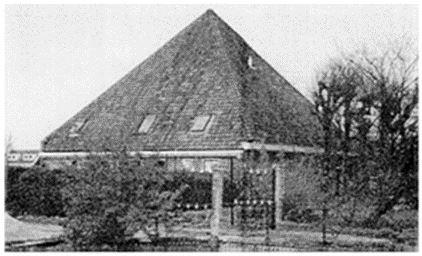 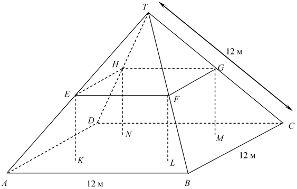  На данной модели пол у чердака дома — квадрат ABCD. Балки, на которые опирается крыша, являются сторонами бетонного блока, имеющего форму прямоугольного параллелепипеда EFGHKLMN. E— середина ребра AT, F — середина BT, G — середина CT, H — середина DT. Все ребра пирамиды равны 12 м. Вопрос 1. Вычислите площадь пола чердака — квадрата ABCD. Вопрос 2. Найдите длину отрезка EF — горизонтальной стороны бетонного блока.Разноуровневая самостоятельная работаЗадача 1.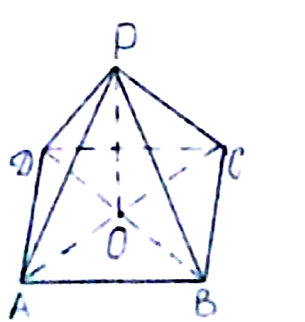 Чему равна площадь боковой поверхности правильной четырехугольной пирамиды со стороной в основании 4,5 см. и апофемой 5 см.?90 см2                Б. 45  см2            В. 101,25 см2    Задача №2Основание пирамиды – прямоугольник со сторонами 6 см. и 8 см. Высота пирамиды равна 12 см и проходит через точку пересечения диагоналей основания. Найдите боковые ребра пирамидф.Задача №3Основание пирамиды – ромб, острый угол которого 45О, а радиус вписанной окружности 6 см. Высота пирамиды проходит через центр этой окружности и равна 8 см. Найдите площадь боковой поверхности пирамиды.Подведение итогов урока.Чтобы узнать оценку за урок, вам необходимо посчитать среднее арифметическое баллов, полученных за урок.Сегодня мы еще раз убедились в широком применении пирамид в окружающей нас жизни, а именно в архитектуре, в здравоохранении, в растениеводстве, в экономике, в магии и т.д. А это значит, что знания, полученные на уроке геометрии вам пригодятся в жизни.Сообщение домашнего задания.РефлексияДети заканчивают предложение: «Сегодня на уроке мне особенно понравилось и запомнилось….»Как сказалдревнегреческий философ Саади: «Ученик, который учится без желания – это птица без крыльев». И мне хотелось, чтобы у вас было желание учиться, узнавать что-то новое, неопознанное не только на сегодняшнем уроке, а всегда и только в этом случае вы своими «крыльями» будете «взлетать» все выше и выше.Спасибо за урок!Определение пирамидыМногогранник, составленный из двух n-угольников и n-треугольниковМногогранник, составленный из двух равных n-угольников, расположенных в параллельных плоскостях, и n параллелограммовМногогранник, составленный из одного n-угольника и n-треугольниковМногогранник, составленный из двух равных n-угольников и n-треугольниковЧто представляет собой боковая грань пирамиды?ПараллелограмКругПрямоугольникТреугольникОпределение апофемыВысота грани пирамиды.Высота боковой грани правильной пирамидыВысота боковой грани пирамидыВысота грани правильной пирамидыОпределение правильной пирамидыПрямая пирамида называется правильной, если в основании лежит правильный многоугольник.Пирамида называется правильной, если в основании лежит правильный многоугольник, а отрезок, соединяющий вершину пирамиды с центром основания является ее высотой.Пирамида называется правильной, если отрезок соединяющий вершину пирамиды с центром основания является ее высотой.Пирамида называется правильной, если в основании лежит многоугольник, а отрезок, соединяющий вершину пирамиды с центром основания является ее высотой.Сколько боковых граней имеет треугольная пирамида?Одну.Две.Три.Много.Площадь боковой поверхности правильной пирамиды. S=S=2S=S=Площадь полной поверхности пирамиды.2Sбок. + Sосн.2Sбок. + 2Sосн.Sбок. + Sосн.Sбок. + 2Sосн.Что представляет собой боковая грань правильной пирамиды?Равносторонний треугольникКругТреугольникКвадратКакая фигура не может быть в основании пирамиды?ТрапецияКругТреугольникКвадрат Сколько оснований имеет правильная пирамидаОдноДваТриМногоВопросы123456789101+2++3++++4+++